     City of Hoopeston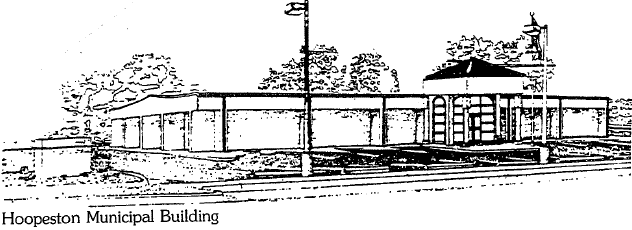 301 W Main St 	 Hoopeston, IL  60942217-283-5833
Called  to order 6:00 pm

Attending : Joel Bird, Troy Stevens, Alex Houmes, Bill Goodwin, Lourdine Florek, Carl Ankenbrand, Mayor Bill Crusenberry and Robin Lawson.

Discussion of revisions of 3 ordinances.
2.34.060....qualification and retirement

2.36.010....  fees for fire calls

15.12.050... redefining fire zone.

Discussed upcoming  budget.

Adjourned 7:05pmRobin Lawson
Ward IIII Alderwoman | City of Hoopeston